Walnut Pruning Trial Field DayA short, topical meeting sponsoredby the University of California Cooperative ExtensionThursday May 10th, 2018.  9:00 a.m. - 11:00 a.m.Field Location hosted by Castle Farms:Follow signs on dirt road at the corner of Olive and Fox(Refer to map)8:30	Registration Opens9:00	Program BeginsOverview of farm practices.Bill Thompson, Four Seasons Ag ConsultingROTATING SESSIONSPruning - headed v/s unheaded walnuts and walnut canopy management.David Doll, UCCE Merced Farm Advisor and Bruce Lampinen, UC Davis/ANR Pomology Extension Specialist, UC DavisWalnut nitrogen and potassium management and leaf sampling procedures.Katherine Jarvis-Shean, UCCE Yolo-Solano Farm AdvisorBotryosphaeria management within walnuts.Themis Michailides, UC Davis Plant PathologyDemonstrating the use of a pressure chamber in walnuts.Cameron Zuber, UCCE Merced Staff Research Associate11:00 Adjourn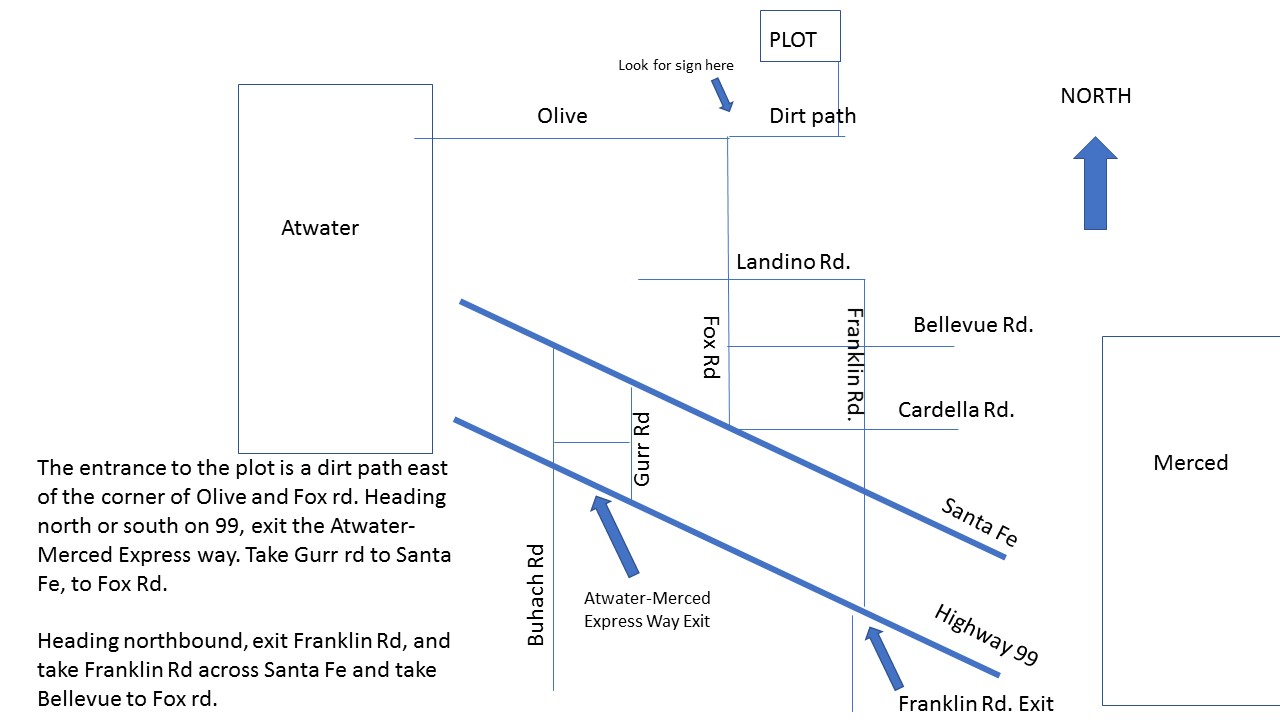 